2017-2018 EDUCATIONAL YEAR ŞEHİT İBRAHİM ER ORTAOKULU FOURTH ENGLISH EXAM FOR 5/ANAME-SURMANE:					NO:					SCORE:1. Aşağıdaki kelimelerin TÜRKÇE anlamlarını yazınız. Adventures/ugly/brave2. Aşağıdaki kelimelerin TÜRKÇE anlamlarını yazınız.Strong / boring / movie3. Aşağıdaki kelimelerin İNGİLİZCE anlamlarını yazınız.Eğlenceli / masal / horror 4. Aşağıdaki kelimelerin İNGİLİZCE anlamlarını yazınız.Baş ağrısı / öksürük / yıkamak5.  feels/he/cold6. can/I/go/to/school/?7. should / you / bed / stay / in 8. Aşağıdaki cümleyi TÜRKÇE’ye çeviriniz.Shrek is a ogre.9. Aşağıdaki cümleyi TÜRKÇE’ye çeviriniz.Superman is tall and brave hero.10. Aşağıdaki cümleyi TÜRKÇE’ye çeviriniz.What is about this movie?11. Aşağıdaki cümleyi İNGİLİZCE’ye çeviriniz.Korku filmlerinden nefret ederim.12. Aşağıdaki cümleyi İNGİLİZCE’ye çeviriniz.Komedi filmlerini sever misin?13. Aşağıdaki cümleyi İNGİLİZCE’ye çeviriniz.Onların doktora ihtiyacı var.14. Atiye: ……………?Ayşe: Turn right. Go straight. Go past the toy shop.  It is opposite the play ground.A) When is your birthdayB) What time do you get upC) How much is this ticketD) Where is the supermarket15. Adalet:………….….?      Hatice: It’s about a man’s adventures.A) Who are the main characters	B) What is on TVC) What time is that movie D) What is it about16.Emine:  …….is the news?Huriye: At seven o’clock.A) What kind of			B) What timeC) What for			D) What color15. Memiş: Superman is a …………Yukarıdaki boşluğa aşağıdakilerden hangisi gelemez?A) tall                  B) brave               D) ogre                 D) hero16. Sude: Recep İvedik is a ……. movie.A) comedy         B) western          C) Sci-fi          D) Romance17. Fatma: I am frighted at ………movies.A) horror            B) comedy             C) romantic       D) crime18. Feyza: Pepee is a cartoon movies. I ……..comedies.A) horror               B) crime             C) like                D) hate19. Fatma: I feel cold.Teacher: ………..A) You should wash your hands.B) You should drink some water.C) You should see a doctor.D) You should need a hot water.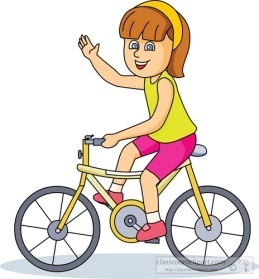 20.                                     A) ride a bike       B) swim                                    C) skateboard      D) ski21. Nazan: Nasreddin Hodja always makes jokes and he - - - .A) has evil friendsB) is a frightening manC) has boring adventuresD) is a funny and friendly man22. Meg: I’ve a headache every morning.Terry: - - - - . You should go to bed early.A) We can have breakfast togetherB) Let’s go camping in the woodsC) I think you don’t sleep wellD) A doctor should see you23. Michael: Shall we watch Shrek on TV?Tom: That’s not a good idea. - - - - .A) I dislike animation moviesB) He is honest and braveC) We can watch togetherD) It sounds interesting24. Frank: Can you solve this problem?Adam: I’m sorry, I can’t. I think - - - - because she’s ahardworking student.A) I’m a clever man		B) Sally helps youC) our teacher is at school	D) I hate problems25. Aşağıda karışık olarak verilen cümlelerden anlamlı birdiyalog oluşturmak için doğru sıralama nasıl olmalıdır?I- It’s Ice Age. Do you know it?II- It’s comedy and adventure.III- What’s your favourite movie?IV- No. What type of film is it?A) II - IV - I – III			B) I - III - II - IVC) III - I - IV – II			D) IV - II - III – I26-27. soruları aşağıdaki paragrafa göre cevaplayın.Mr. and Mrs. Carter are seventy. They have some illneses.Mr. Carter - - - - so he can’t carry heavy things. Mrs. Carterhas a toothache. She feels terrible today.26.  Paragrafta boş bırakılan yere uygun gelen ifadeyiişaretleyiniz.A) should eat vegetables		B) has a backacheC) stays at home			D) feels fine27. Mrs. Carter - - - - .A) should drink cold things	B) shouldn’t sneeze a lotC) can’t take medicine		D) needs a dentist28. Ricky: I play some games with my family members afterdinner.Mark: How nice. - - - -?Ricky: It’s Chinese whisper.A) Which game is your favourite	B) Is it an online game C) Who loves Chinese whisperD) How can they play29. James: My favourite hobby is playing tic-tac-toe. - - - -?Clara : Yes, it’s a kind of board game.A) Who can play it welll		B) How do you play itC) Do you know it		D) What is it30. Michael: Shall we watch Shrek on TV?Tom: That’s not a good idea. - - - - .A) I dislike animation movies	B) He is honest and braveC) We can watch together		D) It sounds interesting31. What is your favourite series?32. Do you like action movies?33. Can we talk on school?34. What time you get up? (1 puan)www.egitimhane.com